Отчет Администрации Клюквинского сельсовета Курского района Курской области по профилактике правонарушенийОбщественным советом по профилактике  правонарушений в Клюквинском сельсовете  были проведены следующие мероприятия:Сотрудниками Администрации Клюквинского сельсовета совместно с участковым уполномоченным полиции была проведена разъяснительная работа о вреде алкоголизма, наркомании, табакурения среди населения муниципального образования «Клюквинский сельсовет» Курского района Курской области, а также проведено  обследование жилищно-бытовых условий граждан группы риска.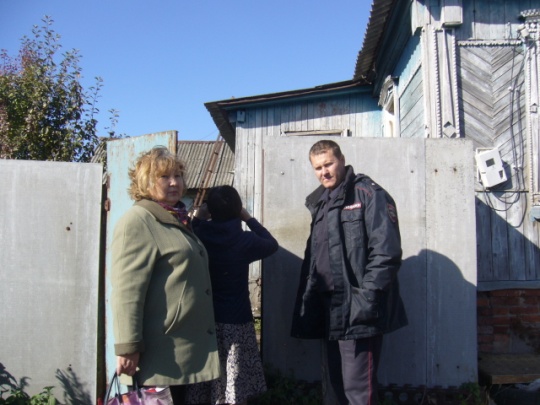 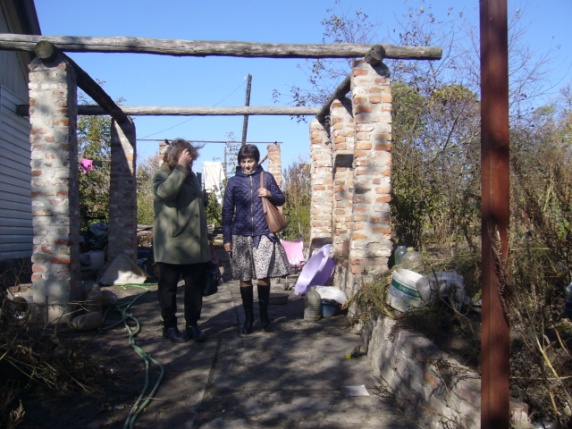 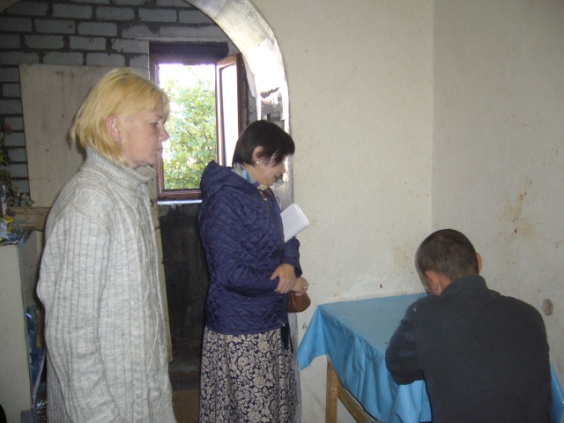 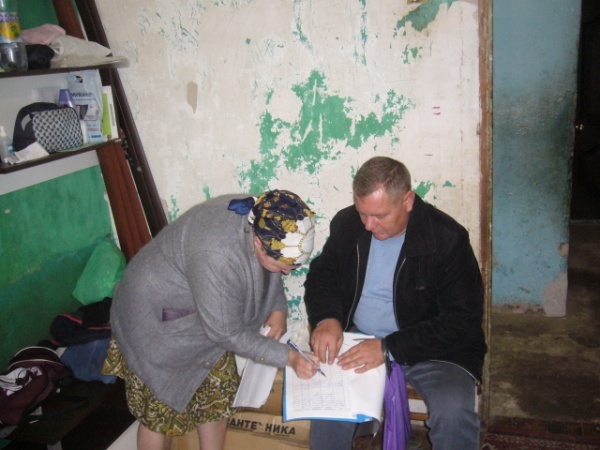 С целью профилактики правонарушений, повышения правовой культуры несовершеннолетних в школах, расположенных на территории муниципального образования «Клюквинский сельсовет» Курского района Курской области  проведена правовая пропаганда среди учащихся.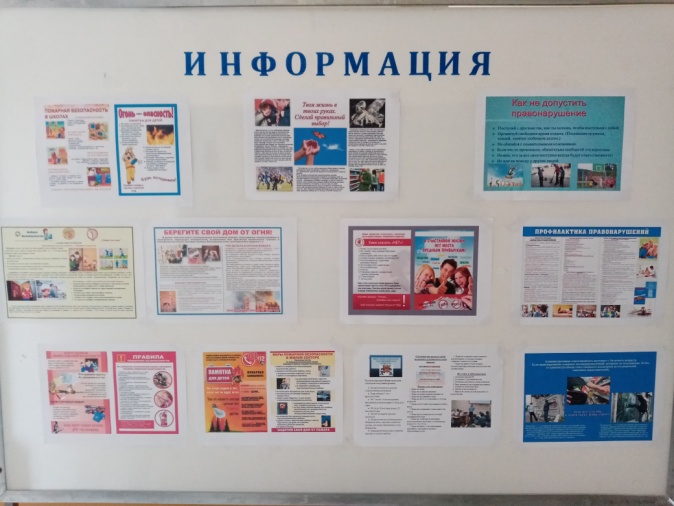 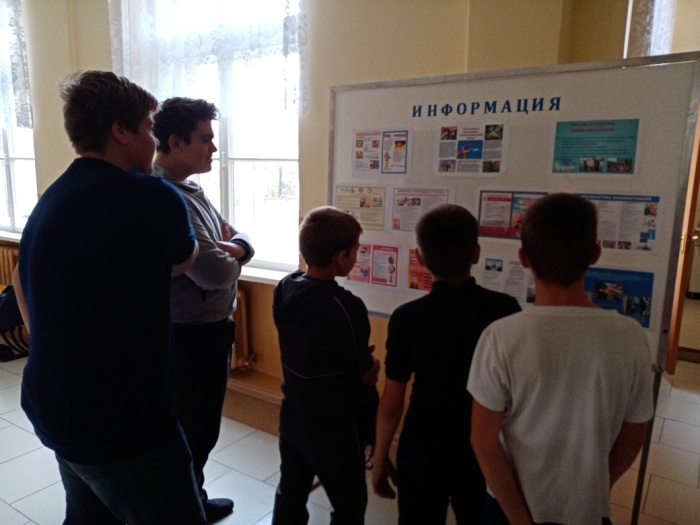 